Праздничное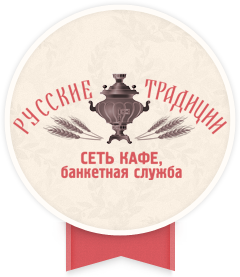 МЕНЮ800РНАШИ КОНТАКТЫНаш сайт : obed-online.ru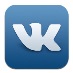 Мы в            http://vk.com/club33288837Т.984-26-54ХОЛОДНЫЕ ЗАКУСКИВыход/грРолл с ветчинойролл из тонкого блинчика с мягким  сливочным сыром и ломтиком ветчины80Филе атлантической сельди с запеченным молодым картофелем, маринованным луком и зеленью60Маринованный сыр со свежими помидорамимаринованный в специях сыр брынза и помидоры, заправленные маслом и кремом бальзамик40СалатыТрадиционный салат"Оливье"с ветчиной, отварным картофелем, яйцами, морковью, маринованными огурцами и майонезом80Горячее блюдоФиле цыпленкаОбжаренное филе цыпленка с грибным соусом.130/50ГАрнирКартофель запеченыйс зеленью и сливочным маслом150ХЛЕБная корзинАТемный и светлый хлеб120